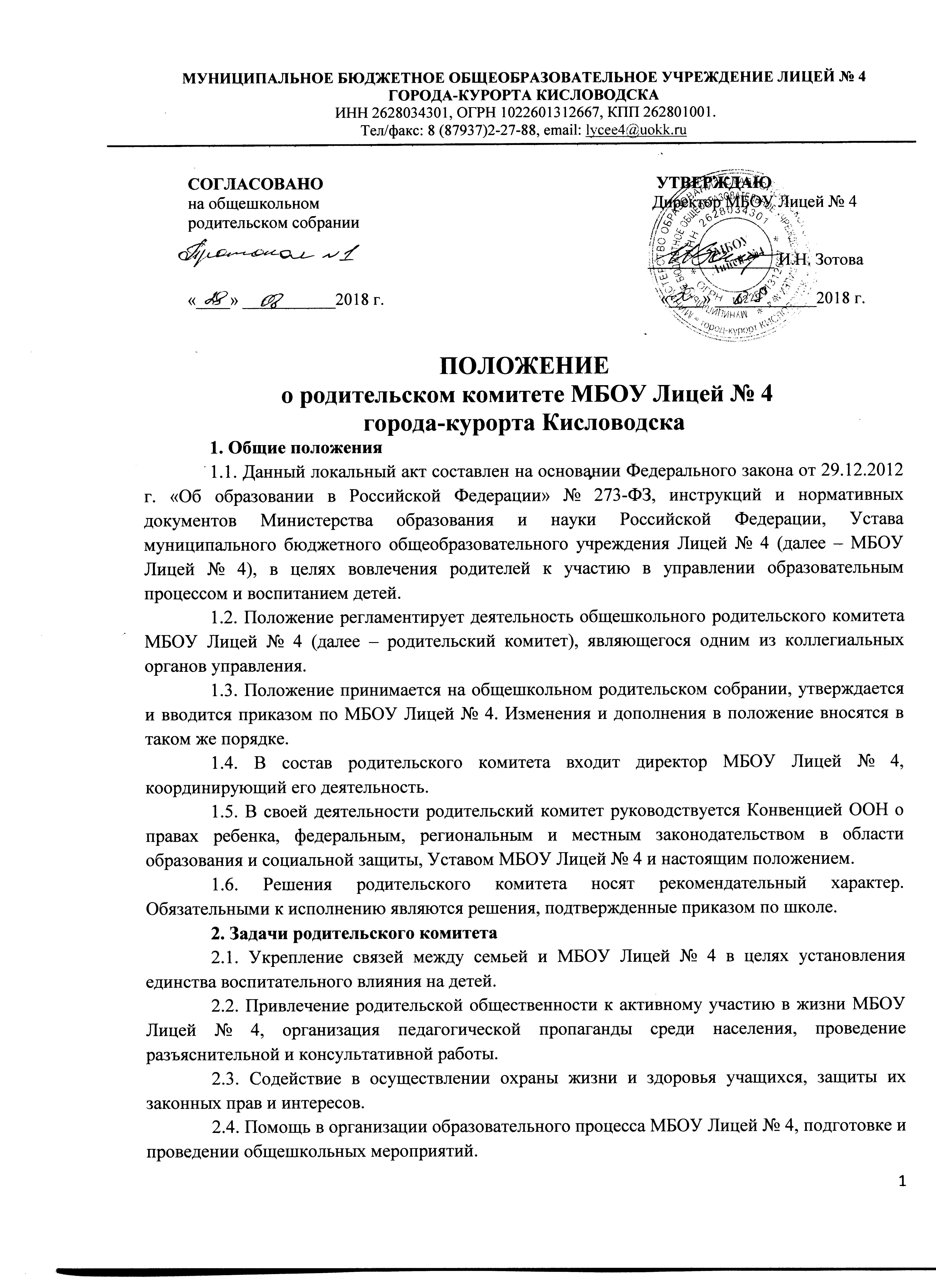 2.4. Помощь в организации образовательного процесса МБОУ Лицей № 4, подготовке и проведении общешкольных мероприятий.2.5. Принятие решений, соответствующих действующему законодательству и локальным актам МБОУ Лицей № 4.2.6. Контроль соблюдения учащимися Устава МБОУ Лицей № 4.3. Содержание работы родительского комитетаРодительский комитет:3.1. Координирует деятельность классных родительских комитетов.3.2. Проводит работу среди родителей (законных представителей) обучающихся по разъяснению их прав и обязанностей.3.3. Оказывает содействие в проведении общешкольных мероприятий.3.4. Участвует в подготовке МБОУ Лицей № 4 к новому учебному году. 3.5. Содействует обеспечению оптимальных условий для организации образовательного процесса (в пределах своей компетенции).3.6. Совместно с администрацией МБОУ Лицей № 4 контролирует организацию горячего питания обучающихся, медицинского обслуживания.3.7. Оказывает помощь администрации МБОУ Лицей № 4 в организации и проведении общешкольных родительских собраний.3.8. Участвует в обсуждении локальных актов МБОУ Лицей № 4, касающихся полномочий родительского комитета. 3.9. Принимает участие в организации безопасных условий осуществления образовательного процесса, контролирует соблюдение санитарно-гигиенических правил и норм.3.10. Взаимодействует с педагогическим коллективом МБОУ Лицей № 4 по вопросам профилактики правонарушений, безнадзорности и беспризорности среди несовершеннолетних обучающихся.3.11. Взаимодействует с органами школьного самоуправления.4. Права членов родительского комитетаРодительский комитет имеет право:4.1. Вносить предложения в администрацию образовательного учреждения, органы самоуправления МБОУ Лицей № 4 и получать информацию о результатах их рассмотрения.4.2. Заслушивать и получать информацию от администрации МБОУ Лицей № 4, органов самоуправления.4.3. Вызывать на свои заседания родителей (законных представителей) обучающихся по представлениям (решениям) классных родительских комитетов.4.4. Принимать участие в обсуждении локальных актов МБОУ Лицей № 4.4.5. Давать разъяснения и принимать меры по рассматриваемым обращениям.4.6. Организовывать постоянные или временные комиссии под руководством членов родительского комитета для исполнения своих функций.4.7. Председатель комитета может присутствовать (с последующим информированием комитета) на отдельных заседаниях педагогического совета, органов самоуправления, при рассмотрении вопросов, относящихся к компетенции родительского комитета.5. Организация работы родительского комитета5.1. Родительский комитет избирается сроком на 1 год из числа родителей (законных представителей) обучающихся.5.2. Родительский комитет возглавляет председатель. Председатель и члены родительского комитета избираются на общешкольном родительском собрании простым большинством голосов.5.3. В состав комитета входят родители (законные представители) обучающихся – по одному от каждого класса (в зависимости от количества классов в образовательной организации, в состав комитета могут входить по одному представителю от каждой параллели, по два представителя от класса и т. д.). Члены комитета избираются ежегодно на классных родительских собраниях в начале учебного года.5.4. Комитет осуществляет деятельность по разработанным, принятым им и согласованным с руководителем школы регламенту работы и плану.5.5. О своей работе родительский комитет отчитывается перед общешкольным родительским собранием не реже двух раз в год.5.6. Заседания родительского комитета проводятся по мере необходимости, но не реже одного раза в четверть.5.7. Комитет правомочен выносить решения при наличии на заседании не менее половины своего состава. Решения принимаются простым большинством голосов. В случае равенства голосов решающим является голос председателя.5.8. Переписка родительского комитета по вопросам, относящимся к его компетенции, ведется от имени МБОУ Лицей № 4, документы подписывают директор и председатель комитета.5.9. Свою деятельность члены родительского комитета осуществляют на безвозмездной основе.5.10. Комитет ведет протоколы своих заседаний и общешкольных собраний в соответствии с инструкцией о ведении делопроизводства в общеобразовательном учреждении.5.11. Протоколы хранятся в канцелярии МБОУ Лицей № 4.5.12. Ответственность за организацию делопроизводства в комитете возлагается на председателя комитета или секретаря.5.13. Члены родительского комитета, не принимающие участия в работе, могут быть исключены из его состава.ПриложениеПлан работы общешкольного родительского комитетаМесяцНаправления работыАвгуст – сентябрьСоставление и утверждение плана работы общешкольного родительского комитета; обсуждение необходимой школе помощи, которую могут оказать родителиАвгуст – сентябрьПеревыборы актива общешкольного родительского комитета, распределение обязанностейАвгуст – сентябрьПроведение общешкольного родительского собранияАвгуст – сентябрьИтоги работы классов и школы по подготовке к новому учебному годуАвгуст – сентябрьКонсультирование родителей учащихся по предотвращению возникновения школьных трудностей у детейАвгуст – сентябрьПроведение «Родительских рейдов» с проверкой безопасности организации учебного процессаАвгуст – сентябрьПомощь в организации и проведении Дня знанийАвгуст – сентябрьОрганизация горячего питания. Утверждение новых списков учащихся на льготное питание.ОктябрьПроверка внешнего вида учащихсяОктябрьПроведение «Родительских рейдов» с проверкой организации питания школьниковОктябрьПомощь в организации и проведении Дня учителяНоябрьПроведение «Родительских рейдов» с проверкой санитарного состояния школы, внешнего вида учащихсяДекабрьОтчет о правонарушениях, их профилактикеДекабрьУчастие в жюри конкурса на лучший класс школы (подведение итогов за полугодие)ДекабрьПомощь в организации и проведении новогодних праздничных мероприятийЯнварьОтчет о работе общешкольного родительского комитета за первое полугодиеЯнварьАнализ работы родительских комитетов классовФевральКонтроль занятости учащихся школы в кружках и спортивных секциях, учреждениях дополнительного образованияФевральПомощь в организации и проведении Дня защитника ОтечестваМартКонтроль организации и проведения общешкольного субботника по уборке территорииМартУчастие в проведении Дня открытых дверей для родителей будущих первоклассниковМартПомощь в организации и проведении Международного женского дняАпрельПроверка состояния учебников учащихсяАпрельПроведение открытых родительских дней с посещением уроков и внеклассных мероприятийМайПомощь в организации летнего пришкольного лагеряМайУчастие в жюри конкурса на лучший класс школы (подведение итогов за год)МайПомощь в организации и проведении праздников – Дня Победы и Последнего звонкаМайКонтроль организации и проведения праздника Последнего звонкаИюньОтчет о работе общешкольного родительского комитета за годИюль – августАнализ работы родительских комитетов классовИюль – августКонтроль организации и проведения выпускного вечераВ течение учебного годаИндивидуальная работа с родителями учащихся, имеющих проблемы в обучении и воспитанииВ течение учебного годаПосещение неблагополучных семей, семей, состоящих на учете школьного Совета по профилактике В течение учебного годаПроведение классных часов для обучающихся по актуальным темамВ течение учебного годаПроведение собраний для родителей обучающихся по актуальным темам